       МИНИСТЕРСТВО                     ТАТАРСТАН РЕСПУБЛИКАСЫ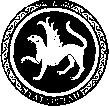  ОБРАЗОВАНИЯ И НАУКИ                        МӘГАРИФ ҺӘМ ФӘН РЕСПУБЛИКИ ТАТАРСТАН                                       МИНИСТРЛЫГЫ            ПРЕСС-СЛУЖБА                                      МАТБУГАТ ҮЗӘГЕ           ул. Кремлевская, д. 9, г. Казань, 420111                                                     Кремль урамы, 9 нчы йорт, Казан шәһәре, 420111Тел.: (843) 294-95-29, (843) 294-95-30, e-mail: monrt@yandex.ru, monrt90@yandex.ru ЕГЭ по русскому языку28 мая  2015 года  более 18 тыс. татарстанских выпускников будут писать первый обязательный экзамен для всех одиннадцатиклассников - ЕГЭ по русскому языку. В Татарстане ЕГЭ будут сдавать в 86 пунктах, которые работают в режиме видеонаблюдения on-line и оборудованы металлорамками. Экзамен начинается ровно в 10 часов утра по местному времени. Экзаменационная работа состоит из двух частей, включающих задания с кратким и развернутым ответом (сочинение).  Продолжительность экзамена – 3 часа 30 минут. Для получения удовлетворительного результата участникам необходимо будет набрать минимум 24 баллов из 100 возможных. Результаты экзамена будут известны через 10 дней. Справочно: С  25 мая по  26 июня 2015 года в России проходит основной  этап ЕГЭ, в котором принимают  участие около 725  тысяч российских школьников.  1 июня около 9 тыс.  татарстанских выпускников будут сдавать ЕГЭ по математике базового уровня.  А 4 июня  более 15 тыс.  выпускников будут писать  ЕГЭ по математике профильного уровня.  Всего ЕГЭ будут сдавать 18329 обучающихся 11 классов.8 июня – обществознание – 9 211 чел., химия – 2 546 чел.11 июня – английский язык - 1550 чел., испанский язык – 1 чел., французский язык – 22 чел., немецкий язык – 47 чел.,   физика – 5 384 чел.15 июня – информатика и ИКТ – 1423 чел., биология – 3 352 чел., история – 2368 чел. Напомним,  Рособрнадзор распространил данные о минимальных количествах баллов по математике и русскому языку для получения аттестата о среднем общем образовании. Так, для подтверждения освоения программы по русскому языку необходимо набрать 24 балла.Для поступления в вузы установлено следующее минимальное количество баллов: по русскому языку – 36, по математике – 27, по физике – 36, по химии – 36, по информатике и информационно-коммуникационным технологиям (ИКТ) – 40, по биологии – 36, по истории – 32, по географии – 37, по обществознанию – 42, по литературе – 32, по иностранным языкам (английский, французский, немецкий, испанский) – 22 балла.